PENGARUH MOTIVASI DAN PEMBERDAYAAN KARYAWAN TERHADAP KINERJA KARYAWAN PADA PT. SUNINDO VARIA MOTOR GEMILANG MEDANSKRIPSIDiajukan Guna memenuhi persyaratan memperoleh Gelar Sarjana Manajemen (SM) Program Studi Manajemen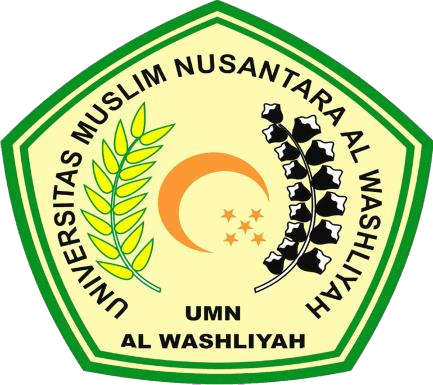 OLEH : NANDA FRANSISKA173114025PROGRAM STUDI MANAJEMEN FAKULTAS EKONOMIUNIVERSITAS MUSLIM NUSANTARA AL WASHLIYAH MEDAN2021